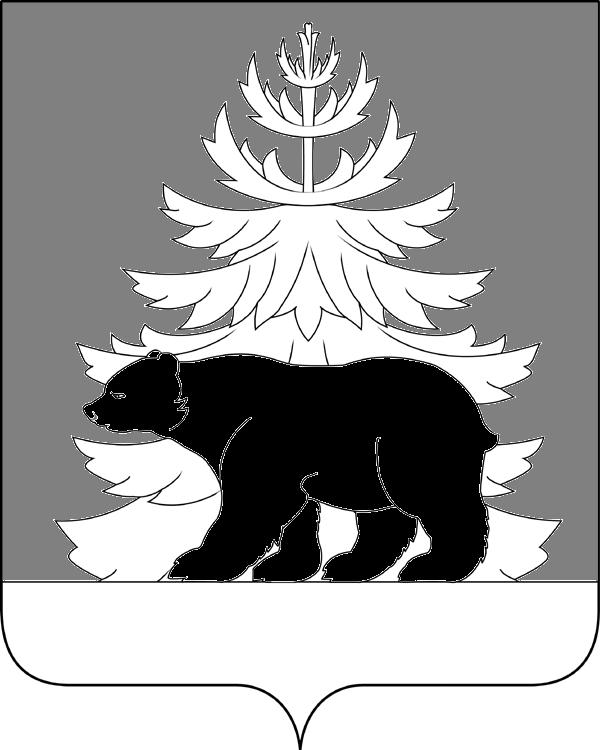 РОССИЙСКАЯ ФЕДЕРАЦИЯИРКУТСКАЯ ОБЛАСТЬАдминистрацияЗиминского районного муниципального образованияП О С Т А Н О В Л Е Н И Е                  от 16.04.2021              г. Зима                    № 280Об отмене режима функционирования "Повышенная готовность" и введении режима функционирования "Повседневная деятельность" для муниципального звена Зиминского районного муниципального образования территориальной подсистемы Иркутской области единой государственной системы предупреждения и ликвидации чрезвычайных ситуацийВ связи с нормализацией паводковой обстановки на территории Зиминского районного муниципального образования, падения уровня воды реки Кимильтей Зиминского района, руководствуясь Федеральным законом от 21.12.1994 № 68-ФЗ «О защите населения и территорий от чрезвычайных ситуаций природного и техногенного характера», постановлением Правительства Российской Федерации от 30.12.2003 № 794 «О единой государственной системе предупреждения и ликвидации чрезвычайных ситуаций», ст. ст. 22, 46 Устава Зиминского районного муниципального образования, администрация Зиминского районного муниципального образованияПОСТАНОВЛЯЕТ:1. Отменить с 9.00 часов местного времени 16.04.2021 года на территории Зиминского района режим «Повышенная готовность» для муниципального звена Зиминского районного муниципального образования территориальной подсистемы Иркутской области единой государственной системы предупреждения и ликвидации чрезвычайных ситуаций, ввести режим функционирования "Повседневная деятельность".2. Настоящее постановление разместить на официальном сайте администрации Зиминского районного муниципального образования www.rzima.ru в информационно-телекоммуникационной сети "Интернет".3. Контроль исполнения настоящего постановления оставляю за собой.Мэр Зиминского районногомуниципального образования                                                      Н.В. Никитина